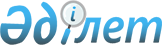 О внесении изменений в решение Байганинского районного маслихата от 12 марта 2018 года № 146 "Об утверждении методики оценки деятельности административных государственных служащих корпуса "Б" государственного учреждения "Аппарат Байганинского районного маслихата""
					
			Утративший силу
			
			
		
					Решение Байганинского районного маслихата Актюбинской области от 27 апреля 2018 года № 152. Зарегистрировано Управлением юстиции Байганинского района Департамента юстиции Актюбинской области 16 мая 2018 года № 3-4-172. Утратило силу решением Байганинского районного маслихата Актюбинской области от 21 февраля 2020 года № 310
      Сноска. Утратило силу решением Байганинского районного маслихата Актюбинской области от 21.02.2020 № 310 (вводится в действие по истечении десяти календарных дней после дня его первого официального опубликования).
      В соответствии со статьей 6 Закона Республики Казахстана от 23 января 2011 года "О местном государственном управлении и самоуправлении в Республике Казахстан", Приказом Председателя Агентства Республики Казахстан по делам государственной службы и противодействию коррупции от 16 января 2018 года № 13 "О некоторых вопросах оценки деятельности административных государственных служащих" (зарегистрированного в реестре государственной регистрации нормативных правовых актов за № 16299) и статьей 50 Закона Республики Казахстан от 6 апреля 2016 года "О правовых актах", Байганинский районный маслихат РЕШИЛ:
      1. Внести в решение Байганинского районного маслихата от 12 марта 2018 года № 146 "Об утверждении методики оценки деятельности административных государственных служащих корпуса "Б" государственного учреждения "Аппарат Байганинского районного маслихата" (зарегистрированное в реестре государственной регистрации нормативных правовых актов № 3-4-159, опубликованное 6 апреля 2018 года в Эталонном контрольном банке нормативных правовых актов Республики Казахстан в электронном виде) следующие изменения:
      преамбулу указанного решения изложить в следующей редакции: 
      "В соответствии со статьей 6 Закона Республики Казахстан от 23 января 2001 года "О местном государственном управлении и самоуправлении в Республике Казахстан", с пунктом 5 статьи 33 Закона Республики Казахстан от 23 ноября 2015 года "О государственной службе Республики Казахстан", Указом Президента Республики Казахстан от 29 декабря 2015 года № 152 "О некоторых вопросах прохождения государственной службы" и Приказом Председателя Агентства Республики Казахстан по делам государственной службы и противодействию коррупции от 16 января 2018 года № 13 "О некоторых вопросах оценки деятельности административных государственных служащих" (зарегистрированого в реестре государственной регистрации нормативных правовых актов за № 16299), Байганинский районный маслихат РЕШИЛ:";
      в приложении 5 к решению слово "Типовой" исключить;
      2. Государственному учреждению "Аппарат Байганинского районного маслихата" в установленном законодательством порядке обеспечить:
      1) государственную регистрацию настоящего решения в управлении юстиции Байганинского района Актюбинской области;
      2) направление настоящего решения на официальное опубликование в периодических печатных изданиях и Эталонном контрольном банке нормативных правовых актов Республики Казахстан;
      3) размещение настоящего решения на интернет-ресурсе Байганинского районного маслихата.
      3. Настоящее решения вводится в действие по истечении десяти календарных дней после дня его первого официального опубликования.
					© 2012. РГП на ПХВ «Институт законодательства и правовой информации Республики Казахстан» Министерства юстиции Республики Казахстан
				
      Председатель сессии 

      Байганинского районного маслихата 

Н. Есказиева

      Секретарь Байганинского 
районного маслихата 

Б. Турлыбаев
